GRAM 1          					La phrase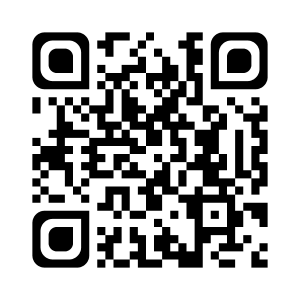 - J’écris une phrase correcte si :1 - Je mets une majuscule au début.2 - Je mets un point (.) ou un point d’interrogation ( ?) ou un point d’exclamation ( !) à la fin.3 - Ce que j’écris veut dire quelque chose, a un sens.Ex : Les élèves travaillent silencieusement.- Une phrase est appelée :1 - Phrase verbale si elle contient un ou plusieurs verbes conjugués.Ex : Mon voisin tond la pelouse et arrose les fleurs.		    verbe		   verbe2 - Phrase non verbale si elle ne contient aucun verbe conjugué.Ex : Victoire de l’Olympique de Marseille !Je sais ma leçon si…GRAM 1 Je sais identifier les phrases verbales et non verbales.GRAM 1 Je sais transformer une phrase verbale en phrase non verbale, et inversement.